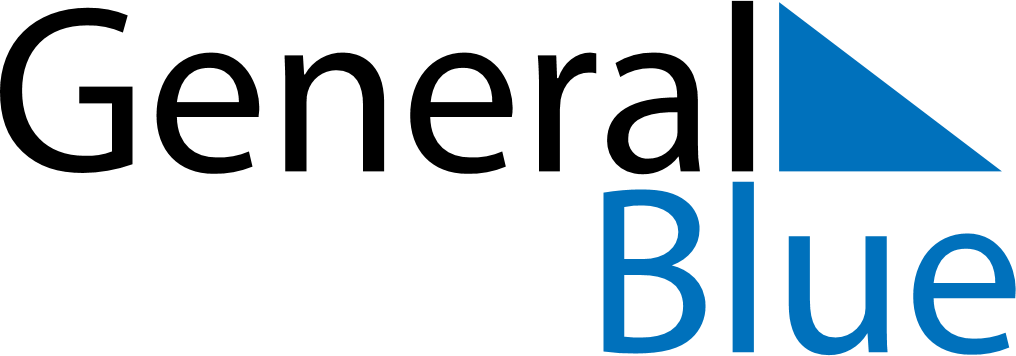 May 2027May 2027May 2027Aland IslandsAland IslandsSundayMondayTuesdayWednesdayThursdayFridaySaturday1Labour Day2345678Ascension Day910111213141516171819202122Pentecost232425262728293031